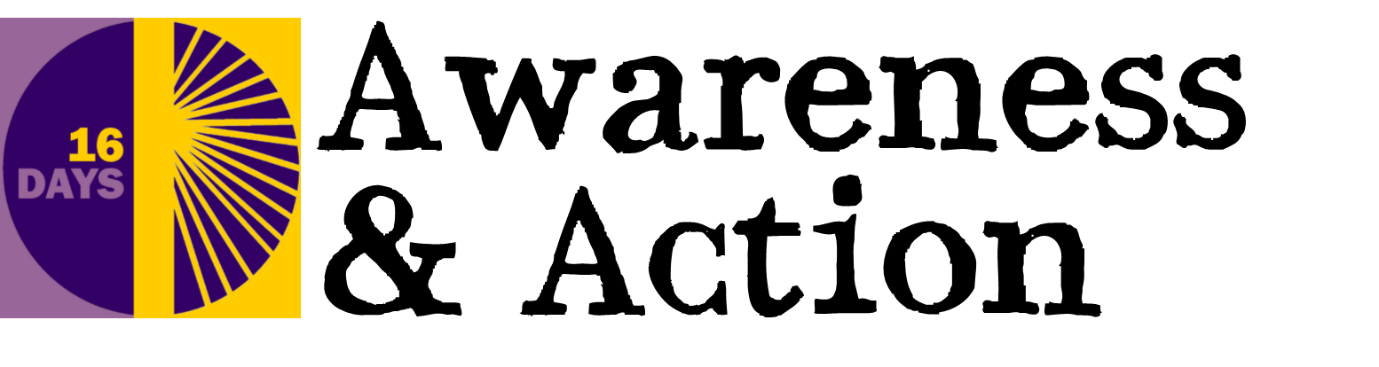 Different Forms of Gender-Based ViolenceGender-based violence takes many forms. 

It can include (but is not limited to): Intimate partner violence, which can include a range of sexual, psychological and physical coercive acts used against adult and adolescents (particularly women and girls) by a current or former intimate partner;domestic violence; mental abuse; psychological violence, including threats, humiliation, mocking and controlling behaviours;emotional abuse;economic violence, such as denying access of the victim to financial resources, property, healthcare, education, or the labour market, and denying them participation in economic decision-making;sexual violence, including rape, sexual assault and harassment in all public and private spheres of life;physical violence;crimes committed in the name of so-called ‘honour’; institutional or structural violence, which includes any form of structural inequality or institutional discrimination that maintains a woman in an inferior position to other people within her family, household or community;forced marriagechild marriage; female genital mutilation; female infanticide and sex-selective abortion;human trafficking, slavery, and sexual exploitation;stalking and harassment;emerging forms of violations, such as online harassment and abuse, various forms of sexual abuse instigated or facilitated through the use of information and communication technologies, stalking, and bullying.